Her Majesty The Queen	Appellantv.David Roy Langan	RespondentandAttorney General of Ontario, Criminal Lawyers’ Association (Ontario), Independent Criminal Defence Advocacy Society and Canadian Association for Equality	IntervenersIndexed as: R. v. Langan2020 SCC 33File No.: 39019.2020: November 5.Present: Abella, Côté, Brown, Martin and Kasirer JJ.on appeal from the court of appeal for british columbia	Criminal law — Evidence — Admissibility — Assessment — Prior consistent statements — Text messages exchanged between complainant and accused before and after alleged offence admitted into evidence at accused’s sexual assault trial — Accused convicted — Majority of Court of Appeal finding trial judge erred by using text messages as prior consistent statements to corroborate complainant’s evidence, by failing to hold voir dire to determine relevance of text messages, and in approach to W.(D.) analysis — Majority setting aside conviction and ordering new trial —Dissenting judge finding no errors of law in trial judge’s reasons — Conviction restored. 	APPEAL from a judgment of the British Columbia Court of Appeal (Bauman C.J.B.C. and MacKenzie and Stromberg-Stein JJ.A.), 2019 BCCA 467, 383 C.C.C. (3d) 516, 452 D.L.R. (4th) 178, [2019] B.C.J. No. 2450 (QL), 2019 CarswellBC 3744 (WL Can.), setting aside the conviction of the accused for sexual assault and ordering a new trial. Appeal allowed, Côté and Brown JJ. dissenting.	C. Geoff Baragar, Q.C., and Lauren A. Chu, for the appellant.	Jerry Steele and Elliot Holzman, for the respondent.	Christine Bartlett-Hugues, for the intervener the Attorney General of Ontario.	Adam Weisberg, for the intervener the Criminal Lawyers’ Association (Ontario).	Eric Purtzki, for the intervener the Independent Criminal Defence Advocacy Society.	Daniel P. Sommers, for the intervener the Canadian Association for Equality.	The judgment of the Court was delivered orally by[1]	Abella J. — A majority is of the view to allow the appeal for the reasons of Chief Justice Bauman. Justices Côté and Brown would dismiss substantially for the reasons of Justice Stromberg-Stein.	Judgment accordingly.	Solicitor for the appellant: Attorney General of British Columbia, Vancouver.	Solicitors for the respondent: Steele Law Corporation, Victoria.	Solicitor for the intervener the Attorney General of Ontario: Attorney General of Ontario, Toronto.	Solicitors for the intervener the Criminal Lawyers’ Association (Ontario): Weisberg Law, Toronto.	Solicitors for the intervener the Independent Criminal Defence Advocacy Society: Melville Law Chambers, Vancouver.	Solicitors for the intervener the Canadian Association for Equality: Da Cruz Sommers, Toronto.SUPREME COURT OF CANADASUPREME COURT OF CANADASUPREME COURT OF CANADASUPREME COURT OF CANADACitation: R. v. Langan, 2020 SCC 33, [2020] 3 S.C.R. 499Appeal Heard: November 5, 2020Judgment Rendered: November 5, 2020Docket: 39019Between:Her Majesty The QueenAppellantand David Roy LanganRespondent- and -Attorney General of Ontario, Criminal Lawyers’ Association (Ontario), Independent Criminal Defence Advocacy Society and Canadian Association for EqualityIntervenersBetween:Her Majesty The QueenAppellantand David Roy LanganRespondent- and -Attorney General of Ontario, Criminal Lawyers’ Association (Ontario), Independent Criminal Defence Advocacy Society and Canadian Association for EqualityIntervenersBetween:Her Majesty The QueenAppellantand David Roy LanganRespondent- and -Attorney General of Ontario, Criminal Lawyers’ Association (Ontario), Independent Criminal Defence Advocacy Society and Canadian Association for EqualityIntervenersBetween:Her Majesty The QueenAppellantand David Roy LanganRespondent- and -Attorney General of Ontario, Criminal Lawyers’ Association (Ontario), Independent Criminal Defence Advocacy Society and Canadian Association for EqualityIntervenersCoram: Abella, Côté, Brown, Martin and Kasirer JJ.Coram: Abella, Côté, Brown, Martin and Kasirer JJ.Judgment Read By:(para. 1)Abella J.Majority:Abella, Martin and Kasirer JJ. Dissent:Côté and Brown JJ.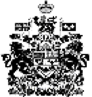 